Do wszystkich zainteresowanychDotyczy postępowania prowadzonego w trybie przetargu nieograniczonego nr ZP-11/2017 pn. „Wykonanie nakładek bitumicznych i remontów cząstkowych na drogach Powiatowych administrowanych przez ZDP w Ożarowie Mazowieckim w zakresie:Nakładka bitumiczna  na ul. Świerkowej w Broniszach.Nakładka bitumiczna typu JENA jednowarstwowa wiążąco ścieralna grub. 6 cm na ul. Sierakowskiej w Izabelinie.Remonty cząstkowe nawierzchni (układane mechanicznie szerokości 1,7 - 2,5 m).”Działając na podstawie art. 86 ust. 5 ustawy Prawo zamówień publicznych (Dz. U. z 2017 poz. 1579) zamawiający informuje:Kwota jaką zamawiający zamierza przeznaczyć na finansowanie zamówienia wynosi: 800 000 zł w tym Część 1 – 241 100 zł, Część 2 - 347 000,00 zł, Część 3 - 210 900,00 złOferty złożone w terminie:CZĘŚĆ 1 Nakładka bitumiczna  na ul. Świerkowej w Broniszach.Część 2 Nakładka bitumiczna typu JENA jednowarstwowa wiążąco ścieralna grub. 6 cm na ul. Sierakowskiej w Izabelinie.Część 3 Remonty cząstkowe nawierzchni (układane mechanicznie szerokości 1,7 - 2,5 m).e-mail: sekretariat@zdp.pwz.ple-mail: sekretariat@zdp.pwz.plwww.zdp.pwz.plwww.zdp.pwz.pl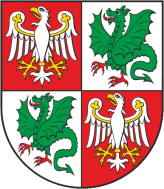 Zarząd Dróg Powiatowych                                                                                           05-850 Ożarów Mazowiecki, ul. Poznańska 300Zarząd Dróg Powiatowych                                                                                           05-850 Ożarów Mazowiecki, ul. Poznańska 300Zarząd Dróg Powiatowych                                                                                           05-850 Ożarów Mazowiecki, ul. Poznańska 300Zarząd Dróg Powiatowych                                                                                           05-850 Ożarów Mazowiecki, ul. Poznańska 300Tel./Fax    (+22) 722-13-80           Tel..            (+22) 722-11-81REGON 014900974NIP 118-14-20-774        Konto nr 76 1560 0013 2619 7045 3000 0002  Getin BankKonto nr 76 1560 0013 2619 7045 3000 0002  Getin BankWasz znak:Nasz znak:                                      Nr pisma:ZP-11/2017Data:27.09.2017 r.Numer OfertyFirma wykonawcyCenaOkres gwarancji1.Drogomex Sp. z o.o. ul. Stefana Bryły 4 05 – 800 Pruszków539 206,17 zł48 miesięcy2.PPUH Efekt Sp. z o.o. Budowa i Naprawa Dróg ul. Szomańskiego 8 02 – 495 Warszawa533 943,00 zł48 miesięcyNumer OfertyFirma wykonawcyCenaOkres gwarancji1.Drogomex Sp. z o.o. ul. Stefana Bryły 4 05 – 800 Pruszków346 928,88 zł48 miesięcy2.PPUH Efekt Sp. z o.o. Budowa i Naprawa Dróg ul. Szomańskiego 8 02 – 495 Warszawa359 160,00 zł48 miesięcy3.Robokop Grzegorz Leonowicz ul. Dębowa 8/45 05 – 822 Milanówek389 418,00 zł48 miesięcyNumer OfertyFirma wykonawcyCenaOkres gwarancji1.PPUH Efekt Sp. z o.o. Budowa i Naprawa Dróg ul. Szomańskiego 8 02 – 495 Warszawa210 846,60 zł48 miesięcy2.Drog – Rem Spółka z o.o. ul. Mory 8 01 -330 Warszawa233 591,67 zł36 miesięcy